NOTA DE PRENSA ASSOCIACIÓ CULTURAL AMICS DE VINAROS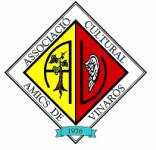 Amics de Vinaròs premia Lola Català i Francisco Rocamora i homenatja José Córdoba a la Nit de la Cultura 2017Una aquarel·la amb temàtica infantil s'alça amb el IX Certamen de Aquarel·la Puig Roda i un estudi sobre Garcia Julbe aconsegueix el IX Premi d'Investigació Històrica Borràs Jarque-----------------------------------------------------------------------------------------------L'Associació Cultural Amics de Vinaròs va celebrar anit la Nit de Cultura Vinarossenca 2017. Al llarg de la vetllada, es va homenatjar en primer lloc a les dotze integrants del Calendari de Dones Vinarossenques 2018 en el qual es recullen ressenyes biogràfiques de dotze dones de Vinaròs. El nomenament del professor José Córdoba com a soci d'honor va ser un altre dels moments més emotius. En el seu nomenament, per part de l'entitat, se li reconeixen mèrits com "la seua gran col·laboració en els actes organitzats per l'Associació i cessió de material de forma totalment desinteressada sempre".El lliurament dels premis IX Certamen de Aquarel·la Puig Roda -patrocinat per la Diputació Provincial de Castelló-i IX Premi d'Investigació Històrica Borràs Jarque -en el qual col·labora l'Ajuntament de Vinaròs- van centrar la part final de la nit. La aquarel·lista madrilenya Lola Català va ser la guanyadora del Puig Roda, amb Fuentes de verano, una obra plena de tendresa que retrata uns xiquets jugant amb l'aigua d'unes fonts. L'autora va reconèixer, en el seu parlament, que "vaig pintar aquesta aquarel·la pensant en Vinaròs i en presentar-la al certamen". El treball Mossen Vicent Garcia Julbe. Un llegat en l'oblit de Francisco Rocamora, musicòleg alacantí però amb vincles familiars de Vinaròs, va ser el guanyador del IX Premi d'Investigació Històrica Borràs Jarque. Rocamora assenyalava que "el meu objectiu a l'hora de realitzar aquest treball és contribuir al fet que la figura i l'obra de Garcia Julbe es reconega, no quede en l'oblit i servisca per a futures investigacions".El president de l'associació, José Luis Pascual, va destacar "la col·laboració que ens presten sempre tant la Diputació Provincial com l'Ajuntament de Vinaròs" i va sol·licitar que "es reconega a les entitats locals a través de figures com el Bé d'Interès Municipal". També va insistir en la necessitat de continuar actuant en el patrimoni local com el poblat iber, muralles medievals, pintures murals de l'església Arxiprestal i, en el seu balanç anual, va recordar "l'inici d'una important col·laboració d'Amics de Vinaròs amb l'Arxiu Municipal i l'ampliació de la seu de l'entitat".L'acte va comptar amb la presència del vicepresident de la Diputació Provincial, Vicent Sales, el diputat provincial, Juan Bautista Juan, el regidor de cultura, Marc Albella i regidors de l'Ajuntament de Vinaròs, com a autoritats.